AMHERST COLLEGE 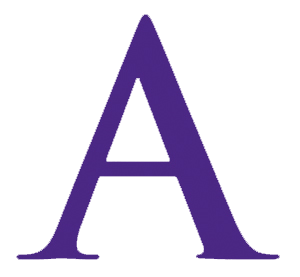 Melissa Martin ’15Athletic Communications AssistantOffice: (413)-542-2344 / Email: mmartin15@amherst.edu2017-18 AMHERST WOMEN’S GOLFStudent-Athlete 		Yr. 	Hometown/Previous SchoolJahanavi Gaur 			So. 	Hinsdale, Ill. / Hinsdale CentralJessica Jeong 			So. 	Dublin, Calif. / DublinSerena Lee 			Fy. 	Auburn, Wash. / Bellarmine Preparatory SchoolIsabelle Ouyang 		Fy. 	Edina, Minn. / EdinaKatie Rosenberg 		Jr. 	Los Angeles, Calif. / South PasadenaMaggie Schoeller 		Jr. 	Jenkintown, Pa. / Mount Saint Joseph AcademyKate Weiss 			Jr. 	Greenwich, N.Y. / Rye Country Day SchoolZoe Wong 			Sr. 	Hinsdale, Ill. / Hinsdale CentralLily Worden 			Fy. 	Phoenix, Ariz. / Xavier College PrepEmily Young 			So. 	Lake Forest, Ill. / Lake ForestMorgan Yurosek 		So. 	Irvine, Calif. / Santa Margarita CatholicHead Coach: Elizabeth Davis (2nd Season)Captain: Zoe Wong '18Faculty Liaison: Paul Rockwell
